BOOKING FORM TRAVEL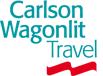 HOTEL RESERVATION DATAName/Surname TravelerName/Surname TravelerName/Surname TravelerName/Surname TravelerPh. - Ph. - Ph. - Ph. - AllocateAllocateDaniel Martinez MorenoDaniel Martinez MorenoDaniel Martinez MorenoDaniel Martinez MorenoDemoDemoRequested by:Requested by:Requested by:Requested by:Ph.FaxFaxe-mail:e-mail:e-mail:Daniele MilanDaniele MilanDaniele MilanDaniele Milan02-29060603travel@hackingteam.ittravel@hackingteam.ittravel@hackingteam.itDelivery Date:Delivery Date:Delivery Date:Delivery Date:ToToToToToTo2/12/142/12/142/12/142/12/14HT Srl – Via della Moscova, 13 – 20121 MilanoHT Srl – Via della Moscova, 13 – 20121 MilanoHT Srl – Via della Moscova, 13 – 20121 MilanoHT Srl – Via della Moscova, 13 – 20121 MilanoHT Srl – Via della Moscova, 13 – 20121 MilanoHT Srl – Via della Moscova, 13 – 20121 MilanoFLIGHT TICKET DATAFLIGHT TICKET DATADeparture DateFrom / ToFrom / ToAirline and Flight NumberAirline and Flight NumberDeparture timeRequestedDeparture timeRequestedDeparture timeRequestedArrival Time Requested19/03/2015MEX (Mexico City)/TPQ(Tepic, Nayarit)MEX (Mexico City)/TPQ(Tepic, Nayarit)AeroMexico 7200AeroMexico 7200Morning 8:30Morning 8:30Morning 8:30Same day20/03/2015TPQ Tepic / MEX (Mexico City)TPQ Tepic / MEX (Mexico City)Aeromexico 7203Aeromexico 7203Evening 19:50Evening 19:50Evening 19:50Same day City  Tijuana, MexicoCheck-inCheck-outRoom TypeHotel Fiesta InnThu, Mar 19Fri, Mar 20Standard Meeting RoomPick-up (from Airport to hotel)Pick-up (from hotel to Airport)Date Requested by                           Antonella CapaldoDateApproved by